Consorzio 6 Toscana Sud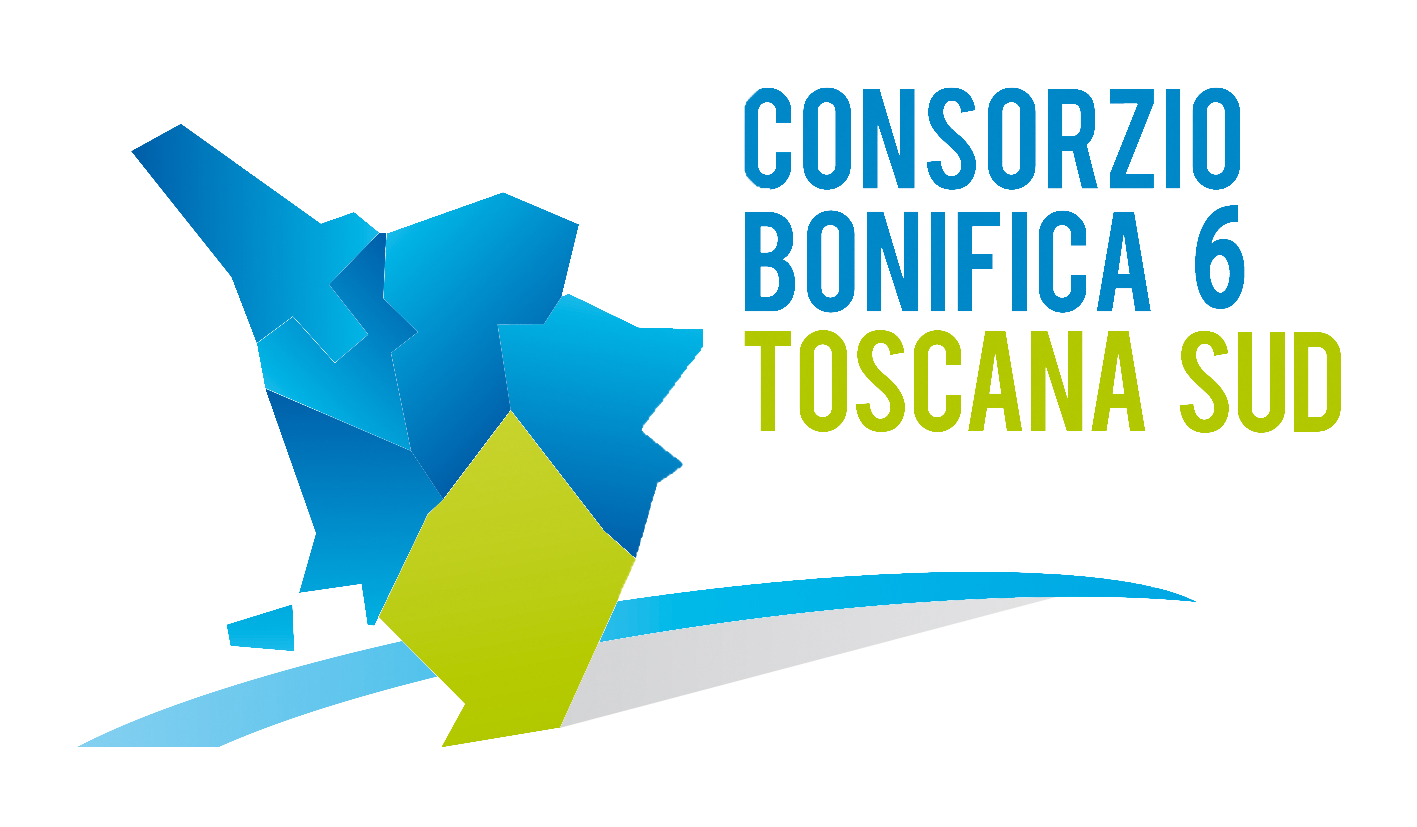 Viale Ximenes n. 3 – 58100 Grosseto - tel. 0564.22189     bonifica@pec.cb6toscanasud.it   -   www.cb6toscanasud.it     Codice Fiscale  01547070530  DIRETTORE GENERALEDecreto  N. 120    – Data Adozione   15/10/2015Atto Pubblicato su Banca Dati escluso/i allegato/i OGGETTO: LOTTO 006 - R2013OGR0090 - SISTEMAZIONE VERSANTE IN FRANA NEI PRESSI DELL'ABITATO DI ROCCALBEGNA” – liquidazione preventivo Enel dell'importo complessivo di € 3.262,68.Numero proposta:   -DECRETO DEL DIRETTORE  GENERALE N. 120 DEL  15 OTTOBRE 2015   L’anno duemilaquindici il giorno 15 del mese di ottobre alle ore 10.00 presso la sede del Consorzio in Grosseto, viale Ximenes n. 3IL DIRETTORE GENERALEVista la Legge Regionale n. 79 del 27.12.2012;Visto il Decreto del Presidente n. 223 del 22 Gennaio 2015 con il quale è stato assunto l’Arch. Fabio Zappalorti con la qualifica di Direttore Generale del Consorzio 6 Toscana Sud a far data dal 01 Febbraio 2015;  Visto il vigente Statuto Consortile approvato con delibera n. 6 dell’Assemblea consortile seduta n. 2 del 29/04/2015 e pubblicato sul B.U.R.T Parte Seconda n. 20 del 20/05/2015 Supplemento n. 78;  Visto in particolare l’Art. 39 lettera e) del Vigente Statuto;Visto il D.Lgs. 12 aprile 2006, n. 163 “Codice dei contratti di lavori, servizi e forniture;Visto il D.P.R. 5 ottobre 2010, n. 207 “Regolamento di esecuzione e attuazione del Decreto Legislativo n. 163/2006;Vista la L.R. 13 luglio 2007, n. 38 “Norme in materia di contratti pubblici e relative disposizioni sulla sicurezza e regolarità del lavoro” e successive modifiche ed integrazioni;Vista la L. 241/1990 “Nuove norme in materia di procedimento amministrativo e di diritto di accesso ai documenti amministrativi”;Visto lo Statuto Consortile approvato dalla Regione Toscana con deliberazione dell’Assemblea n°6 del 29.04.2015;Visto il Decreto del Presidente n°110 del 31/07/2014 di approvazione del progetto Definitivo-Esecutivo denominato “LOTTO 006 - R2013OGR0090 - SISTEMAZIONE VERSANTE IN FRANA NEI PRESSI DELL'ABITATO DI ROCCALBEGNA”;Considerate le problematiche emerse durante l’esecuzione dei predetti lavori;Considerate l’interruzione già in essere (dal 28/10/2015 al 16/10/2015) della linea ENEL per completare i predetti lavori;Considerata la necessità di prolungare di altri 10gg la predetta interruzione;Vista la richiesta di preventivo del 13/10/2015 prot. n° 8524 inviata alla Società ENEL; Visto il preventivo ricevuto in data 13/10/2015;Considerata l’urgenza e l’indifferibilità degli interventi previsti in progetto che dovranno essere ultimati prima dell’arrivo della stagione invernale;Viste le vigenti disposizioni di cui al D.lgs. 163/2006 e del D.P.R. n° 207/2011 in materia di lavori pubblici e s.m.i.;D E C R E T Adi procedere alla liquidazione del preventivo ricevuto dalla società Enel in data 13/10/2015 dell’importo di € 3.262,68 iva compresa, inerenti i lavori da eseguirsi all’interno del progetto denominato “LOTTO 006 - R2013OGR0090 - SISTEMAZIONE VERSANTE IN FRANA NEI PRESSI DELL'ABITATO DI ROCCALBEGNA”;di dare atto che l’intervento in oggetto sarà imputato in bilancio conto residui anno 2014 al Titolo 1 Categoria 4, Cap. 53, Articolo 1 “Impegno di spesa 3852 - R2013OGR0090 – LOTTO 006 – SISTEMAZIONE VERSANTE IN FRANA NEI PRESSI DELL'ABITATO DI ROCCALBEGNA”;di pubblicare il presente Decreto sul sito internet del Consorzio.IL DIRETTORE GENERALE(Fabio ZAPPALORTI)